Si desea anotar comentarios, hágalo en la plana posterior de esta hoja. Muchas gracias.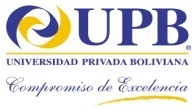 FORMULARIO DE EVALUACIÓN DOCENTE EN AULA POR PARES ACADÉMICOSFORMULARIO DE EVALUACIÓN DOCENTE EN AULA POR PARES ACADÉMICOSFORMULARIO DE EVALUACIÓN DOCENTE EN AULA POR PARES ACADÉMICOSFORMULARIO DE EVALUACIÓN DOCENTE EN AULA POR PARES ACADÉMICOSFORMULARIO DE EVALUACIÓN DOCENTE EN AULA POR PARES ACADÉMICOSFORMULARIO DE EVALUACIÓN DOCENTE EN AULA POR PARES ACADÉMICOSFORMULARIO DE EVALUACIÓN DOCENTE EN AULA POR PARES ACADÉMICOSFORMULARIO DE EVALUACIÓN DOCENTE EN AULA POR PARES ACADÉMICOSFORMULARIO DE EVALUACIÓN DOCENTE EN AULA POR PARES ACADÉMICOSFORMULARIO DE EVALUACIÓN DOCENTE EN AULA POR PARES ACADÉMICOSFORMULARIO DE EVALUACIÓN DOCENTE EN AULA POR PARES ACADÉMICOSFORMULARIO DE EVALUACIÓN DOCENTE EN AULA POR PARES ACADÉMICOSFORMULARIO DE EVALUACIÓN DOCENTE EN AULA POR PARES ACADÉMICOSFORMULARIO DE EVALUACIÓN DOCENTE EN AULA POR PARES ACADÉMICOSFORMULARIO DE EVALUACIÓN DOCENTE EN AULA POR PARES ACADÉMICOSFORMULARIO DE EVALUACIÓN DOCENTE EN AULA POR PARES ACADÉMICOSFORMULARIO DE EVALUACIÓN DOCENTE EN AULA POR PARES ACADÉMICOSFORMULARIO DE EVALUACIÓN DOCENTE EN AULA POR PARES ACADÉMICOSFORMULARIO DE EVALUACIÓN DOCENTE EN AULA POR PARES ACADÉMICOSEn las casillas de número, registre su grado de acuerdo con la frase, siendo 1 el menor acuerdo y 5 el máximoEn las casillas de número, registre su grado de acuerdo con la frase, siendo 1 el menor acuerdo y 5 el máximoEn las casillas de número, registre su grado de acuerdo con la frase, siendo 1 el menor acuerdo y 5 el máximoEn las casillas de número, registre su grado de acuerdo con la frase, siendo 1 el menor acuerdo y 5 el máximoEn las casillas de número, registre su grado de acuerdo con la frase, siendo 1 el menor acuerdo y 5 el máximoEn las casillas de número, registre su grado de acuerdo con la frase, siendo 1 el menor acuerdo y 5 el máximoEn las casillas de número, registre su grado de acuerdo con la frase, siendo 1 el menor acuerdo y 5 el máximoEn las casillas de número, registre su grado de acuerdo con la frase, siendo 1 el menor acuerdo y 5 el máximoEn las casillas de número, registre su grado de acuerdo con la frase, siendo 1 el menor acuerdo y 5 el máximoEn las casillas de número, registre su grado de acuerdo con la frase, siendo 1 el menor acuerdo y 5 el máximoEn las casillas de número, registre su grado de acuerdo con la frase, siendo 1 el menor acuerdo y 5 el máximoEn las casillas de número, registre su grado de acuerdo con la frase, siendo 1 el menor acuerdo y 5 el máximoEn las casillas de número, registre su grado de acuerdo con la frase, siendo 1 el menor acuerdo y 5 el máximoEn las casillas de número, registre su grado de acuerdo con la frase, siendo 1 el menor acuerdo y 5 el máximoEn las casillas de número, registre su grado de acuerdo con la frase, siendo 1 el menor acuerdo y 5 el máximoEn las casillas de número, registre su grado de acuerdo con la frase, siendo 1 el menor acuerdo y 5 el máximoEn las casillas de número, registre su grado de acuerdo con la frase, siendo 1 el menor acuerdo y 5 el máximoEn las casillas de número, registre su grado de acuerdo con la frase, siendo 1 el menor acuerdo y 5 el máximoEn las casillas de número, registre su grado de acuerdo con la frase, siendo 1 el menor acuerdo y 5 el máximoEn las casillas de número, registre su grado de acuerdo con la frase, siendo 1 el menor acuerdo y 5 el máximoEn las casillas de número, registre su grado de acuerdo con la frase, siendo 1 el menor acuerdo y 5 el máximoEn las casillas de número, registre su grado de acuerdo con la frase, siendo 1 el menor acuerdo y 5 el máximo1Inicia puntualmente la claseInicia puntualmente la clase15NA2Controla asistenciaControla asistencia15NA3No permite ingresar estudiantes una vez iniciada la claseNo permite ingresar estudiantes una vez iniciada la clase15NA4Mantiene un trato respetuoso con los estudiantesMantiene un trato respetuoso con los estudiantes12345NA5Tiene actitud receptiva y disposición al diálogoTiene actitud receptiva y disposición al diálogo12345NA6Mantiene disciplina adecuada para el aprendizaje en aulaMantiene disciplina adecuada para el aprendizaje en aula12345NA7Retroalimenta lo avanzado en la clase anteriorRetroalimenta lo avanzado en la clase anterior12345NA8Hace referencia al sílabo para contextualizar la claseHace referencia al sílabo para contextualizar la clase12345NA9Vincula el tema con las competencias propuestas en el sílaboVincula el tema con las competencias propuestas en el sílaboVincula el tema con las competencias propuestas en el sílaboVincula el tema con las competencias propuestas en el sílabo12345NA10Evalúa que los estudiantes hayan preparado el material de la claseEvalúa que los estudiantes hayan preparado el material de la claseEvalúa que los estudiantes hayan preparado el material de la claseEvalúa que los estudiantes hayan preparado el material de la clase12345NA11El empleo de medios audiovisuales es dinámico y no se emplea como notas de clase que lee el profesorEl empleo de medios audiovisuales es dinámico y no se emplea como notas de clase que lee el profesorEl empleo de medios audiovisuales es dinámico y no se emplea como notas de clase que lee el profesorEl empleo de medios audiovisuales es dinámico y no se emplea como notas de clase que lee el profesor12345NA12El empleo de la pizarra facilita la dinámica de la claseEl empleo de la pizarra facilita la dinámica de la clase12345NA13Es organizado en la ejecución de la claseEs organizado en la ejecución de la clase12345NA14Motiva a los estudiantes a realizar su mejor esfuerzoMotiva a los estudiantes a realizar su mejor esfuerzo12345NA15Motiva a los estudiantes a participar en claseMotiva a los estudiantes a participar en clase12345NA16Demuestra experticia y dominio de la materia al atender las consultas que realizan los estudiantes.Demuestra experticia y dominio de la materia al atender las consultas que realizan los estudiantes.Demuestra experticia y dominio de la materia al atender las consultas que realizan los estudiantes.Demuestra experticia y dominio de la materia al atender las consultas que realizan los estudiantes.12345NATOTAL:TOTAL:Nombre del docente evaluado:Nombre del docente evaluado:Nombre de la materia:Nombre de la materia:Nº de estudiantes en aula:               Nombre del evaluador:Nº de estudiantes en aula:               Nombre del evaluador:Campus, fecha y hora de aplicación:Campus, fecha y hora de aplicación: